   РАЙОН “НАДЕЖДА” – СТОЛИЧНА ОБЩИНА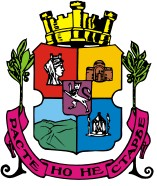 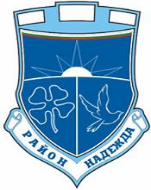 гр.София 1220, ул. „Кирил Дрангов” № 55, тел. 495-11-49, факс 02/837-64-65www.so-nadejda.com; e-mail: info@so-nadejda.comД Е К Л А Р А Ц И Я От: ..…………………………………………………………………………………………...........,ЕГН:………………… адрес:………………………………………………………………...…, телефон за връзка:………...................................,в качеството ми на настойник/попечител (излишното се зачертава) на……………………………….......………………………............, ЕГН:…………..……, постоянен адрес:…………………………………………………………………………………...	Декларирам, че:	1. Не съм недееспособен;	2. Не съм лишен от родителски права;	3. Не съм осъден за тежки умишлени престъпления;	4. Не се намирам в невъзможност да изпълнявам настойническите/попечителските (излишното се зачертава) си права и задължения.	5.Личните ми интереси не са в противоречие с интересите на поднастойния/подопечния. 	Известно ми е, че за неверни данни нося наказателна отговорност по чл. 313 от Наказателния кодекс.ДЕКЛАРАТОР : ______________________                             Дата: ______________________                                                    (подпис